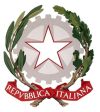 TRIBUNALE ORDINARIO DI ASCOLI PICENOUFFICIO DEL GIUDICE DELLE ESECUZIONI MOBILIARIVerbale di udienza con in calce ORDINANZA DI ASSEGNAZIONE BENE PIGNORATO AL CREDITORE e CON ASTE NEGATIVEAlla udienza del alle ore è comparso dinanzi al GE per il creditore procedente l’avv. _____________________il quale dando atto che le vendite pure tentate non hanno avuto esito giusta verbali di vendita esito negativo in atti, chiede l’assegnazione dei beni pignorati e non venduti stante l’asta deserta. Il GELetti gli atti di causa,Visto il verbale di vendita deserta del  ___________ e del ________________, Preso atto della richiesta di assegnazione del bene pignorato del creditore,Ritenuto che effettivamente la stessa appare meritevole di accoglimento in quanto ove si tentasse una ulteriore vendita ad un prezzo ribassato, il creditore non riceverebbe alcuna utilità dalla somma ricavata tenuto conto dell’importo del prezzo base d’asta che troverebbe ulteriore riduzione fino al prezzo libero ed al migliore offerente                                                                                                    liquidale spese di procedura nella complessiva somma di € ________________oltre  al rimborso forfetario del 15%, all’IVA (22%) ed al CAP (4%) come per legge, ponendole a carico della parte esecutata; stabiliscein euro _____________ il valore del bene pignorato e di cui è stata tentata la vendita tenuto conto della valutazione effettuata come da verbale di pignoramento dall’Ufficiale Giudiziario in quanto corrispondente al valore reale del bene e tenuto conto della non contestazione sul punto del creditore pignorante                                                        assegnaal creditore procedente _____________________a parziale soddisfo delle ragioni creditorie del medesimo l’autovettura marca MITSUBISHI modello Pajero-Intercooler Turbo 2800- TG: ZA371FY colore verde petrolio, immatricolata nell’anno 1995 con cambiko e frizione rotti e anche radiatore e marmitta rotti;                                                     trasferisceper l’effetto al Sig. __________________________tutti i diritti di piena ed esclusiva proprietà della autovettura  marca MITSUBISHI modello Pajero-Intercooler Turbo 2800- TG: ZA371FY colore verde petrolio, immatricolata nell’anno 1995 nello stato di fatto e di diritto in cui si trova;                                                     autorizzail creditore assegnatario  al compimento di tutte le formalità amministrative  relative alla trascrizione del titolo di proprietà dell’autovettura di cui al presente provvedimento.                                                       Dichiaral’incapienza del credito azionato che determina pertanto ad oggi nella somma residua di euro ::::::::::::::::::::::oltre alle spese legali come sopra liquidate per euro 600,00 oltre oneri accessori nella misura di legge.Dichiara estinta la presente procedura esecutiva ed autorizza il ritiro dei titoli.Si comunichi.Ascoli Piceno, lì ______________          Il Giudice dell’Esecuzione           Dott. .Paola MarianiTRIBUNALE ORDINARIO DI ASCOLI PICENOUFFICIO DEL GIUDICE DELLE ESECUZIONI MOBILIARIVERBALE DELLA CAUSA N CON IN CALCE VERBALE DI ASSEGNAZIONE SOMMA RICAVATA DA VENDITA DEL BENE PIGNORATOOggi                                   innanzi al Giudice delle Esecuzioni Mobiliari dott. Paola Mariani, Per la parte CREDITRICE PROCEDENTE è comparso l’avv.   IL QUALE  CHIEDE PROCEDERSI ALLA ASSEGNAZIONE DELLA SOMMA RICAVATA DALLA VENDITA DEL BENE e chiede la liquidazione della nota spese.Nessuno è presente per il debitoreIl GiudicePROVVEDE COME DA ORDINANZA STESA IN CALCE AL PRESENTE VERBALE 									Il G.E.						                       Dott.Paola MarianiTRIBUNALE ORDINARIO DI ASCOLI PICENOUFFICIO DEL GIUDICE DELLE ESECUZIONI MOBILIARIORDINANZA DI ASSEGNAZIONE SOMMA RICAVATA DA VENDITA DEL BENE PIGNORATOIl Giudice dell’EsecuzionePreso atto che dalla vendita dei beni pignorati è stata ricavata la somma netta di euro __________depositata presso la cancelleria delle Esecuzioni Mobiliari su libretto bancario n. --------acceso presso BancaChe il procuratore del creditore procedente ha richiesto la liquidazione del presente giudizio LIQUIDAle spese in complessive euro___________ di cui euro______ per compensi processionali ed euro per spese esenti oltre accessori di leggeche pertanto il debitore  deve la complessiva somma di euro--------- (somma portata dal precetto e da spese come sopra liquidate)                                                                 ASSEGNAal creditore procedente -------------- / procuratore avv.------- a parziale o totale soddisfo del credito la somma di euro ______________ponendo a carico del debitore anche le ulteriori spese per copie, notifica ed interessi legali maturati dalla data del presente provvedimento sino al saldo.Dichiara estinta la procedura e dispone la restituzione dei titoli al creditore procedente.Manda alla cancelleria per gli adempimenti.Ascoli Piceno,                                                                                              IL GE                                                                                          Dott .Paola MarianiTRIBUNALE ORDINARIO DI ASCOLI PICENOUFFICIO DEL GIUDICE DELLE ESECUZIONI MOBILIARIVERBALE DELLA CAUSA N.                  DELL’ANNO Alla udienza DEL   alle ore------ è comparso l’avv.  per    il quale da atto che il terzo pignorato pur nella regolarità della notifica dell’atto di pignoramento presso terzi, non ha provveduto a depositare la dichiarazione di terzo prevista dall’art.547 c.p.c.  E PERTANTO NON E’ STATO POSSIBILE PROCEDERE all’accertamento del credito dell’odierno debitore verso il terzo ; chiede quindi i provvedimenti ex art.548 c.p.c. OPPURE LA DICHIARAZIONE E’ INCOMPLETA E è STATO POSSIBILE PROCEDERE ALL’ACCERTAMENTO DEL credito del debitore verso il terzo e quindi chiede che il Giudice voglia ordinare al Giudice la produzione della seguente documentazione integrativa:  -Il GiudiceVISTO L’ART.548 C.P.C. novellato dalla legge 24.12.2012 n.228 Rilevato che il terzo pignorato-------------------------non abbia effettuato la dichiarazione prevista dall’art.547 c.p.c.                                                         Fissa a tal uopo l’udienza del_________________ con avvertimento che in caso di ulteriore omissione della dichiarazione si procederà in applicazione del combinato disposto di cui agli artt.232 e 116 c.p.c.  nel senso che il credito dell’odierno debitore verso esso terzo si riterrà accertato così come indicato dal procedente .Manda al creditore di notificare il presente provvedimento al terzo pignorato entro il _____ anche a mezzo pec. 									Il G.E.  				Dott.Paola Mariani	